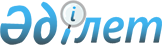 Об утверждении критериев и характеристик определения неблагоприятных природных явлений
					
			Утративший силу
			
			
		
					Приказ и.о. Министра сельского хозяйства Республики Казахстан от 27 февраля 2015 года № 9-2/174. Зарегистрирован в Министерстве юстиции Республики Казахстан 25 мая 2015 года № 11152. Утратил силу приказом Министра сельского хозяйства Республики Казахстан от 20 октября 2020 года № 321.
      Сноска. Утратил силу приказом Министра сельского хозяйства РК от 20.10.2020 № 321 (вводится в действие по истечении десяти календарных дней после дня его первого официального опубликования).
      В соответствии с подпунктом 12-4) пункта 2 статьи 5 Закона Республики Казахстан от 10 марта 2004 года "Об обязательном страховании в растениеводстве", ПРИКАЗЫВАЮ:
      1. Утвердить прилагаемые Критерии и характеристики определения неблагоприятных природных явлений.
      2. Департаменту инвестиционной политики и финансовых инструментов Министерства сельского хозяйства Республики Казахстан в установленном законодательством порядке обеспечить:
      1) государственную регистрацию настоящего приказа в Министерстве юстиции Республики Казахстан;
      2) в течение десяти календарных дней после государственной регистрации настоящего приказа в Министерстве юстиции Республики Казахстан направление его копии на официальное опубликование в периодические печатные издания и в информационно-правовую систему "Әділет";
      3) размещение настоящего приказа на интернет-ресурсе Министерства сельского хозяйства Республики Казахстан и интранет-портале государственных органов.
      3. Настоящий приказ вводится в действие по истечении десяти календарных дней после дня его первого официального опубликования.
      "СОГЛАСОВАН"   
      Министр внутренних дел   
      Республики Казахстан   
      __________ К. Касымов   
      7 апреля 2015 года
      "СОГЛАСОВАН"   
      Министр энергетики   
      Республики Казахстан   
      ___________ В. Школьник   
      21 апреля 2015 года Критерии и характеристики
определения неблагоприятных природных явлений
1. Общие положения
      1. Настоящие критерии и характеристики определения неблагоприятных природных явлений (далее – Критерии) разработаны в соответствии с подпунктом 12-4) пункта 2 статьи 5 Закона Республики Казахстан от 10 марта 2004 года "Об обязательном страховании в растениеводстве" и устанавливают критерии и характеристики определения неблагоприятных природных явлений.
      2. Критерии определены на основе агроклиматического районирования и разработаны с учетом условий вегетации основных сельскохозяйственных культур – зерновых (яровые – ранние и поздние, озимые), масличных (подсолнечник, сафлор, рапс), зернобобовых (горох, нут, соя), корнеклубнеплодных (сахарная свекла, картофель), прядильных (хлопчатник).
      Агроклиматическое районирование территории Республики Казахстан проведено по теплообеспеченности с учетом периода активной вегетации большинства растений, указанное в приложении 1 к настоящим Критериям.
      3. Неблагоприятное природное явление – природное явление (долговременное – засуха, вымерзание, недостаток тепла, излишнее увлажнение почвы, переувлажнение воздуха, наводнение, маловодье, суховей; кратковременное – град, ливень, заморозки, сильный ветер, сель), в результате которого произошли гибель или повреждение продукции растениеводства. 2. Критерии и характеристики определения долговременных
неблагоприятных природных явлений
      4. Засуха подразделяется на атмосферную и почвенную.
      Атмосферная засуха – состояние атмосферы, характеризующееся недостаточным выпадением осадков, высокой температурой и пониженной влажностью.
      Критерии "Атмосферной засухи" установлены согласно приложению 2 к настоящим Критериям.
      Почвенная засуха – состояние почвы, характеризующееся иссушением почвы.
      Критерии "Почвенной засухи" установлены согласно приложению 3 к настоящим Критериям.
      Характер и степень повреждения атмосферной и почвенной засухой определяются по следующим признакам:
      пожелтение или побурение листьев (нижнего и верхнего ярусов), а также засыхание их в зеленом состоянии;
      пожелтение колосьев;
      засыхание зачатков или уже развившихся соцветий, бутонов, цветков, завязей или опадение бутонов, цветков, завязей, незрелых плодов;
      подсыхание только что появившихся из обертки нитевидных столбиков (у кукурузы).
      Признаками приближающихся глубоких повреждений при дальнейшем сохранении неблагоприятных условий являются:
      побеление остей (у зерновых колосовых культур);
      свертывание верхней части листьев в трубочку;
      потеря тургора у листьев в дневное время, свидетельством чего является их временное увядание (листья поникают).
      Признаком преждевременного засыхания зерна является малая продолжительность периода от колошения до пожелтения зерна - менее 20-22 дней у мягкой пшеницы и менее 23-25 дней - у твердой пшеницы.
      5. Вымерзание – повреждение зимующих культур низкими температурами при отсутствии снежного покрова или при недостаточной его мощности во время сильных морозов.
      Критерии "Вымерзания" установлены согласно приложению 4 к настоящим Критериям.
      Характер и степень повреждения растений вымерзанием определяются по следующим признакам:
      повреждение различных органов растений (листья, стебли, корни);
      повреждение узла кущения, при отмирании которого происходит гибель растения.
      6. Недостаток тепла определяется по фактическим суммам активных и эффективных температур воздуха и теоретическим константам, необходимым для физиологического развития (наступление определенных фаз развития различных сельскохозяйственных культур).
      Суммы эффективных температур воздуха – суммы средних декадных температур за вычетом температуры ниже биологического нуля, то есть температуры, при которой начинается активный рост той или иной культуры.
      Суммы активных и эффективных температур воздуха при недостатке тепла в вегетационный период установлены согласно приложению 5 к настоящим Критериям.
      Характер и степень повреждения растений при недостатке тепла определяются по следующим признакам:
      слабый рост растений;
      ухудшение развития плодовых органов растений в период налива и созревания (снижение продуктивности колоса (метелки) зерновых культур, образование мелких корзинок подсолнечника, початков кукурузы).
      7. Излишнее увлажнение почвы в отдельных районах Республики Казахстан наблюдается в вегетационный период, когда почва на глубине 10-12 см при визуальной оценке увлажненности характеризуется липким или текучим состоянием не менее 20 суток подряд. В отдельные сутки (не более 4-5 суток) допускается переход почвы в мягкопластичное состояние.
      Критерии "Излишнего увлажнения почвы" применимы для всех агроклиматических зон.
      Характер и степень повреждения растений при излишнем увлажнении почвы определяются по следующим признакам:
      загнивание растений в период посева и начальной фазы развития сельскохозяйственных культур;
      полегание в период уборки хлебов, затрудняющее уборку высокорослых посевов.
      8. Переувлажнение воздуха характеризуется среднесуточным значением относительной влажности воздуха 80 % и более в течение 10 календарных дней и более при выпадении количества осадков 150 % от декадной нормы.
      Критерии "Переувлажнения воздуха" применимы для всех агроклиматических зон.
      9. Наводнение характеризуется стихийным затоплением населенных пунктов, сельскохозяйственных угодий, в результате резкого подъема уровня воды в поверхностных водных объектах при снеготаянии, обильных ливневых осадках, ветровых нагонах воды, при ледяных заторах.
      Критерии "Наводнения" применимы для всех агроклиматических зон.
      10. Маловодье - значительный дефицит водных ресурсов поверхностного стока (50 % и менее) по сравнению со среднемноголетними показателями.
      Критерии "Маловодья" применимы для всех агроклиматических зон.
      11. Суховей характеризуется сохранением не менее 5 дней минимальной относительной влажности воздуха 30 % и менее, максимальной температурой воздуха 25оС и более при средней скорости ветра 5 м/с и более.
      Интенсивность суховея определяется сухостью и температурой воздуха, а также скоростью движения суховейного потока.
      Критерии "Суховея" установлены согласно приложению 6 к настоящим Критериям.
      Характер и степень повреждения суховеем определяются по следующим признакам:
      пожелтение или побурение листьев (нижнего и верхнего ярусов), а также засыхание их в зеленом состоянии;
      пожелтение колосьев;
      засыхание зачатков или уже развившихся соцветий, бутонов, цветков, завязей или опадение бутонов, цветков, завязей, незрелых плодов;
      подсыхание только что появившихся из обертки нитевидных столбиков (у кукурузы).
      Признаками приближающихся глубоких повреждений при дальнейшем сохранении неблагоприятных условий являются:
      побеление остей (у зерновых колосовых культур);
      свертывание верхней части листьев в трубочку;
      потеря тургора у листьев в дневное время, свидетельством чего является их временное увядание (листья поникают). 3. Критерии и характеристики определения кратковременных
неблагоприятных природных явлений
      12. Град характеризуется выпадением осадков от нескольких секунд до 1 часа, в теплое время года из мощных кучево-дождевых облаков, в виде частичек плотного льда, различных по форме и величине.
      Критерии "Града" применимы для всех агроклиматических зон.
      Характер и степень повреждения растений градом определяются по следующим признакам:
      листья (отдельные, многие, большинство, все) сбиты, порваны;
      стебли у травянистых растений (отдельные, многие, большинство, все) поломаны;
      соцветия, бутоны, цветки, завязи плодов, незрелые плоды, зрелые плоды (отдельные, многие, большинство, все) поломаны, побиты, сбиты;
      у зерновых зерно выбито (в небольшой, большой, очень большой степени);
      полегание растений - временное, окончательное.
      13. Ливень характеризуется выпадением осадков большой интенсивности в количестве 20 мм и более за период 1 час и менее.
      Критерии "Ливня" применимы для всех агроклиматических зон. 
      Характер и степень повреждения ливнем определяются по следующим признакам:
      стебли у травянистых растений (отдельные, многие, большинство, все) поломаны;
      соцветия, бутоны, цветки, завязи плодов, незрелые плоды, зрелые плоды (отдельные, многие, большинство, все) смыты;
      полегание растений - временное, окончательное;
      смывание посевов потоками воды;
      образование корки на поверхности почвы до появления всходов.
      14. Заморозки характеризуются понижением температуры воздуха (поверхности почвы) ниже 0оС в период активной вегетации сельскохозяйственных культур, приводящим к значительному их повреждению.
      Критерии "Заморозков" применимы для всех агроклиматических зон.
      Характер и степень повреждения заморозками определяются по следующим признакам:
      листья (отдельные, многие, большинство, все) увяли, побурели, почернели, повреждены по краям, на концах, в середине; стебли и побеги (отдельные, многие, большинство, все) почернели, увяли на концах, до половины, до основания;
      соцветия, бутоны, цветки (отдельные, многие, большинство, все) увяли, побурели, опали;
      зрелые плоды, зерно (у отдельных растений, у многих, у большинства, у всех) повреждены (небольшое число, большая часть, все);
      растения целиком померзли (отдельные, многие, большинство, все).
      15. Сильный ветер характеризуется ветром со скоростью 15 м/с и более.
      Критерии "Сильного ветра" применимы для всех агроклиматических зон.
      Характер и степень повреждения растений сильным ветром определяются по следующим признакам:
      стебли у травянистых растений (отдельные, многие, большинство, все) поломаны;
      соцветия, бутоны, цветки, завязи плодов, незрелые плоды, зрелые плоды (отдельные, многие, большинство, все) поломаны;
      полегание растений - временное, окончательное;
      выдувание посевов - обнажение корней, обнажение узлов кущения у зерновых полное, выдувание слабо укоренившихся растений (отдельные  растения, многие, большинство, все);
      заносы – покрытие растений перенесенной ветром почвой.
      16. Сель характеризуется временным горным потоком смеси воды и большого количества обломков горных пород от глинистых частиц до крупных камней и глыб, производящим за относительно короткий промежуток времени значительные изменения строения русла водотока и приносящим очень большие разрушения.
      Критерии "Сели" применимы для всех агроклиматических зон.
      Характер и степень повреждения растений селем определяются по следующим признакам:
      листья (отдельные, многие, большинство, все) порваны;
      стебли у растений (отдельные, многие, большинство, все) поломаны;
      соцветия, бутоны, цветки, завязи плодов, незрелые плоды, зрелые плоды (отдельные, многие, большинство, все) смыты;
      полегание растений - временное, окончательное. Агроклиматическое районирование территории Республики
Казахстана  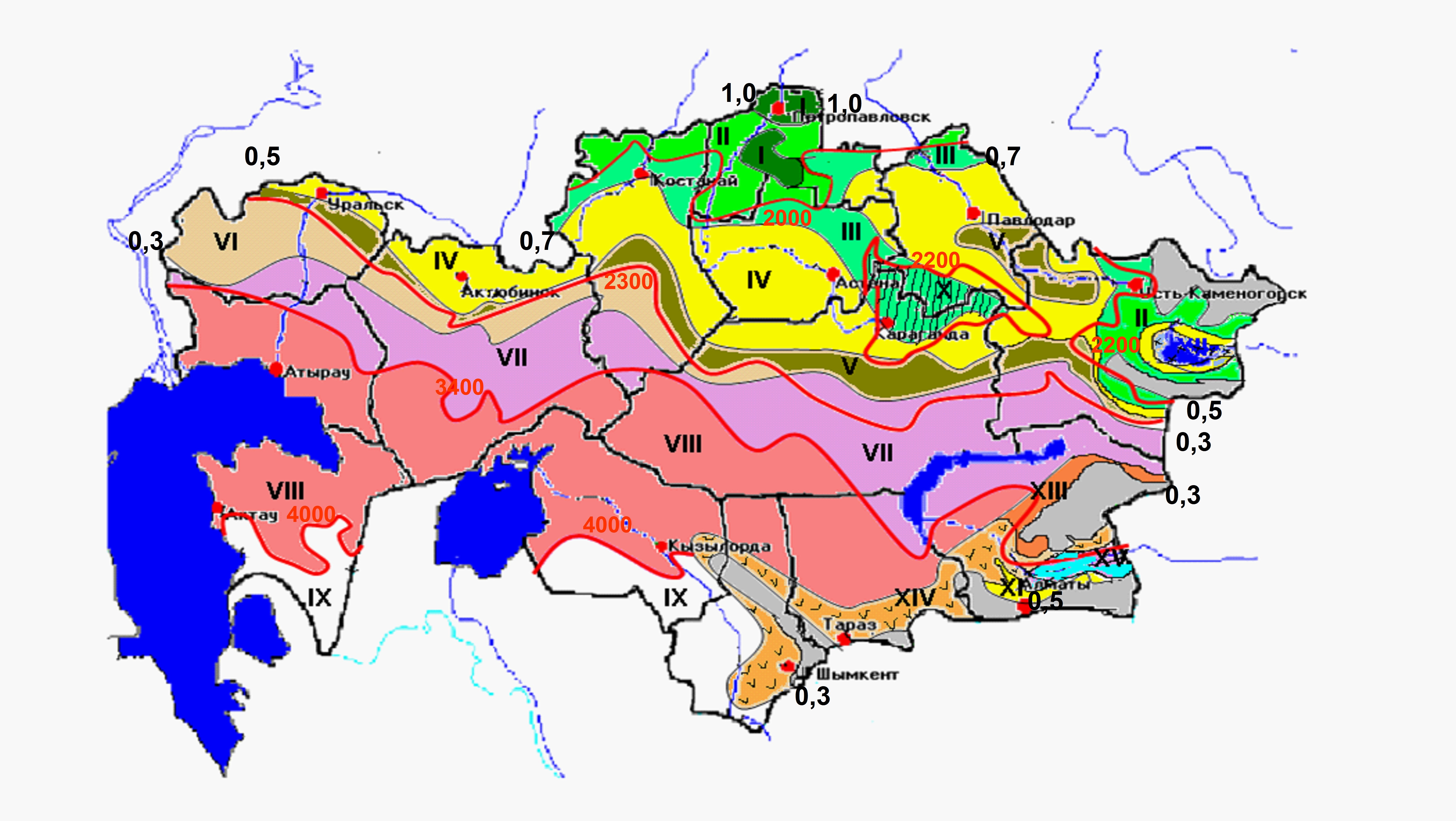 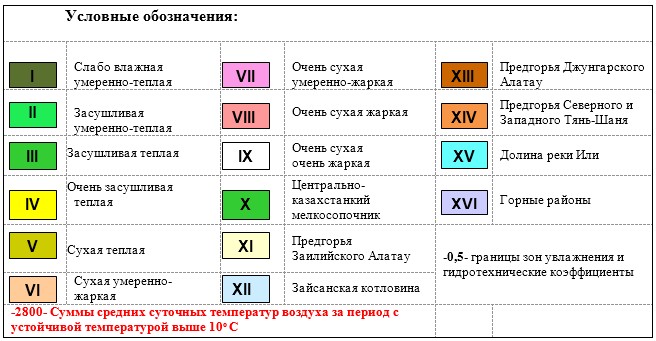  Критерии "Атмосферной засухи" Критерии "Почвенной засухи" Критерии "Вымерзания" Суммы активных и эффективных температур воздуха
при недостатке тепла в вегетационный период Критерии "Суховея"
					© 2012. РГП на ПХВ «Институт законодательства и правовой информации Республики Казахстан» Министерства юстиции Республики Казахстан
				
Исполняющий обязанности
Министра сельского хозяйства
Республики Казахстан
С. ОмаровУтверждены
приказом исполняющего обязанности
Министра сельского хозяйства
Республики Казахстан
от 27 февраля 2015 года № 9-2/174Приложение 1
к критериям и характеристикам
определения неблагоприятных
природных явленийПриложение 2
к критериям и характеристикам
определения неблагоприятных
природных явлений
Период наблюдения
Продолжительность
Максимальная темпера тура воздуха (оС)
Минимальная относительная влажность воздуха (%)
Агроклиматические зоны Республики Казахстан
Ранне-весенний – апрель и поздне-осенний - октябрь
30 суток подряд
10 градусов и выше
50 и менее
I, II, III, IV
Ранне-весенний – апрель и поздне-осенний - октябрь
30 суток подряд
10 градусов и выше
45 и менее
VI, VII
Поздне-весенний – май и ранне-осенний – сентябрь
30 суток подряд
20 градусов и выше
40 и менее
I, II, III, V
Поздне-весенний – май и ранне-осенний – сентябрь
30 суток подряд
20 градусов и выше
35 и менее
IV, VI, VII
Летний – июнь, июль, август
30 суток подряд (не более 25 % продолжительности периода возможна температура ниже указанного предела)
от 25 до 30 градусов
35 и менее
для всех агроклиматических зон
Летний – июнь, июль, август
15 суток подряд
от 30 до 35 градусов
30 и менее
для всех агроклиматических зон
Летний – июнь, июль, август
10 суток подряд
выше 35 градусов
30 и менее
для всех агроклиматических зонПриложение 3
к критериям и характеристикам
определения неблагоприятных
природных явлений
Период наблюдения
Продолжительность
Запасы продуктивной влаги (мм) в слое почвы
Запасы продуктивной влаги (мм) в слое почвы
Агроклиматические зоны Республики Казахстан
Период наблюдения
Продолжительность
0-20 см
0-100 см
Агроклиматические зоны Республики Казахстан
весенний
в течение 3-х декад
25 и менее
100 и менее
I, II, III, V
весенний
в течение 3-х декад
20 и менее
80 и менее
IV
весенний
в течение 3-х декад
15 и менее
60 и менее
VI, VII
летний
30 суток подряд
10 и менее
-
для всех агроклиматических зонПриложение 4
к критериям и характеристикам
определения неблагоприятных
природных явлений
Минимальная температура воздуха (оС)
Высота снежного покрова (см)
Агроклиматические зоны Республики Казахстан
минус 20 и ниже
отсутствие снежного покрова
для всех агроклиматических зон
минус 25 и ниже
5 и менее
для всех агроклиматических зонПриложение 5
к критериям и характеристикам
определения неблагоприятных
природных явлений
Сельско- хозяйственные культуры
Продолжительность
Сумма положительных средне суточных температур воздуха (выше 0оС)
Сумма эффективных температур (выше 5оС)
Агроклиматические зоны Республики Казахстан
яровые зерновые культуры
июнь - август
1350 и менее
1000 и менее
II, III, V
яровые зерновые культуры
июнь - август
1500 и менее
1100 и менее
IV, VI, VII
тепло-любивые культуры
июнь - август
1800 и менее
1100 и менее
VIII, XI
тепло-любивые культуры
июнь - август
1650 и менее
900 и менее
VII, XIПриложение 6
к критериям и характеристикам
определения неблагоприятных
природных явлений
Интенсивность суховея
Испаряемость за сутки (мм)
Дефицит насыщения водяного пара (гПа) после полудня
Дефицит насыщения водяного пара (гПа) после полудня
Агроклиматические зоны Республики Казахстан
Интенсивность суховея
Испаряемость за сутки (мм)
при ветре менее 10 м/с
при ветре более 10 м/с
для всех агроклиматических зон
слабые
3-5
20-32
13-27
для всех агроклиматических зон
средние
5-6
33-39
28-32
для всех агроклиматических зон
интенсивные
6-8
40-52
33-45
для всех агроклиматических зон
очень интенсивные
более 8
более 52
более 45
для всех агроклиматических зон